                       Meadow High School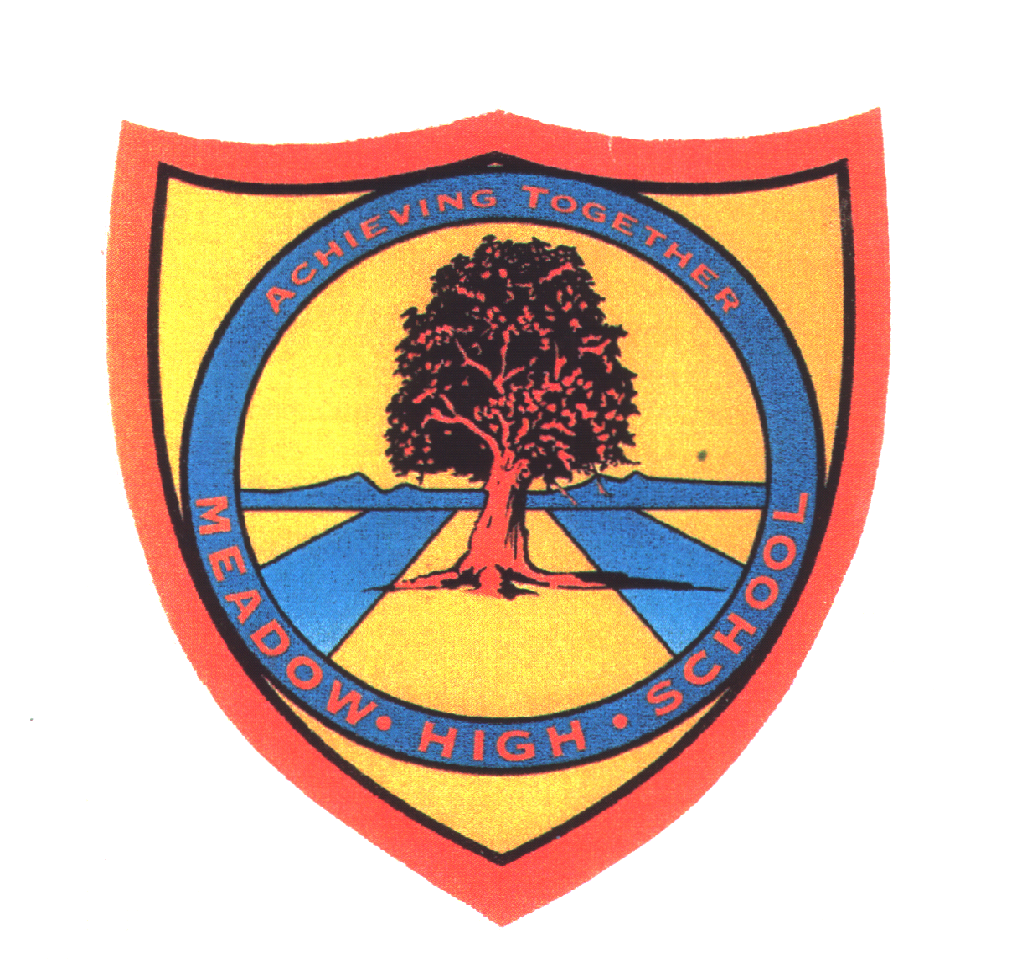                                	Royal Lane, Hillingdon, Middlesex UB8 3QU Telephone: (01895) 443310   Fax: (01895) 420925  Email: meadow@meadowhighschool.orgWebsite:  www.meadowhighschool.org      Headteacher:  Mrs Jenny RigbyDeputy Headteacher:  Ms Claire Caddell            April 2022Dear Parent/Carer,In Food Technology Year 8 pupils will focus on Fruit and Vegetables. This term we will be making:Design your own stir-fryFestival projectPupils will also taste and evaluate a range of foods.A suitable container will be provided so that cooked products can be taken home.            In Resistant materials in Year 8 pupils focus on making a themed book end for Whipsnade zoo.If you wish your child to take home all products that he/she makes, the amount required for all practical lessons will be £8.00.  In order to save administration time, we would like the cost of your child’s Technology practical work to be paid for all at once via Parent Pay,  however if this causes a problem smaller payments can be made on a weekly basis also via Parent Pay.If you require any assistance with your Parent Pay account, please contact the school reception for support. Thank you in advance.Kind regards,Miss LePage					Mr Glass Food Technology teacher			Resistant Materials teacher 